(наименование отдела)(наименование государственного (муниципального) архива)(наименование Университета)ДЕЛО №ТОМ №(заголовок дела)(крайние даты)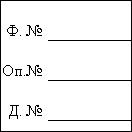 